Leland & Gray High School
2042 VT Route 30
Townshend, VT 05353Top of FormYour Address (street, city state)    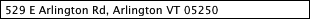 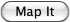 Bottom of FormLong Trail School
1045 Kirby Hollow Rd
Dorset, VT 05251Top of FormYour Address (street, city state)    Bottom of FormManchester Middle School
80 Memorial Drive
Manchester Ctr, VT 05255Top of FormYour Address (street, city state)    Bottom of FormMaple Street School
322 Maple Street
Manchester Ctr, VT 05255Top of FormYour Address (street, city state)    Bottom of FormMettowee School
5788 Vermont Route 153
West Pawlet, VT 05775Top of FormYour Address (street, city state)    Bottom of FormMiddlebury High School
73 Charles Ave
Middlebury, VT 05753Top of FormYour Address (street, city state)    Bottom of FormMill River High School
2321 Middle Rd
North Clarendon, VT 05759Top of FormYour Address (street, city state)    Bottom of FormMount Anthony Middle School
747 East Rd
Bennington, VT 05201Top of FormYour Address (street, city state)    Bottom of FormMount Anthony Union High School
301 Park Street
Bennington, VT 05201Top of FormYour Address (street, city state)    Bottom of FormMount Saint Joseph Academy
127 Convent Street
Rutland, VT 05701Top of FormYour Address (street, city state)    Bottom of FormNorwich University
158 Harmon Drove
Northfield, VT 05663Top of FormYour Address (street, city state)    Bottom of Form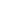 Black River
43 Main Street
Ludlow, VT 05149Top of FormYour Address (street, city state)    Bottom of FormBurr and Burton Academy
Seminary Ave
Manchester, VT 05254Top of FormYour Address (street, city state)    Bottom of FormCambridge High School
58 South Park Street
Cambridge, NY 12816Top of FormYour Address (street, city state)    Bottom of FormColchester High School
Laker Lane
Colchester, VT 05446Top of FormYour Address (street, city state)    Bottom of FormCurrier School
234 North Main Street
Danby, VT 05739Top of FormYour Address (street, city state)    Bottom of FormDanville High School
148 Peacham Rd
Danville, VT 05828Top of FormYour Address (street, city state)    Bottom of FormThe Dorset School
130 School Drive
Dorset, VT 05251Top of FormYour Address (street, city state)    Bottom of FormFair Haven Grade School
13 N Main Street
Fair Haven, VT 5731Top of FormYour Address (street, city state)    Bottom of FormFloodbrook
91 Route 11
Londonderry, VT 05148Top of FormYour Address (street, city state)    Bottom of FormGrace Christian
104 Kocher Drive
Bennington, VT 05201Top of FormYour Address (street, city state)    Bottom of FormGreen Mountain
716 VT Route 103 S
Chester, VT 05143Top of FormYour Address (street, city state) Bottom of FormOtter Valley
2997 Franklin Street
Brandon, VT 05733Top of FormYour Address (street, city state)    Bottom of FormPoultney High School
154 E Main Street
Poultney, VT 05764Top of FormYour Address (street, city state)    Bottom of FormProctor High School
4 Park Street
Proctor, VT 05765Top of FormYour Address (street, city state)    Bottom of FormSacred Heart
307 School Street
Bennington, VT 05201Top of FormYour Address (street, city state)    Bottom of FormSouth Burlington High School
550 Dorset Street
S. Burlington, VT 05403Top of FormYour Address (street, city state)    Bottom of FormSpaulding High School (Websterville)
155 Ayers Street
Barre, VT 05641Top of FormYour Address (street, city state)    Bottom of FormSpringfield High School
303 South Street
Springfield, VT 05156Top of FormYour Address (street, city state)    Bottom of FormSt. Mary's academy
4 Parsons Ave
Hoosick Falls, NY 12090Top of FormYour Address (street, city state)    Bottom of FormThetford Academy
Academy Rd
Thetford, VT 05074Top of FormYour Address (street, city state)    Bottom of Form